Here’s today and tomorrow’s lesson. You know most of these things. Copy the lesson in your notebook and if there are some words you don’t know, check them in the dictionary. Mind the pronunciation as well!IX. ADVENTURESTYPES OF HOLIDAYSa package holiday					- a camping holiday (to pitch a tent)an adventure holiday				- a sightseeing holidaya honeymoon (after a wedding day)		- a sailing holiday (a yacht)a walking/ hiking tour				- a spa holidaya working holiday (working as a volunteer)	- hitchhikingEQUIPMENT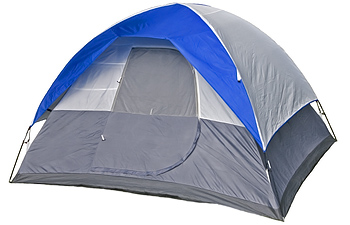 a backpack, a suitcase, a sports bagdocuments (id, medical insurance card), (pocket) money, valuables (money, jewellery, documents) clothesa tent, a sleeping bagfirst-aid kita hygiene bag ( a tooth paste, a toothbrush, sun cream…)WAYS OF TRAVELLINGWe can travel by bus		   van				- a person travelling is called a passenger		   caravan		   train				- when travelling by public transport, you can buy 		   ship/boat				a single/ a return ticket		   subway		   lorry				- the aim of your travelling is called a destination 		   ferry		   helicopter/plane		   scooter/bike PROBLEMS we can face when travelling:You can run out of money get robbedhave bad weatherproblems with your luggageproblems with the languagebe afraid of heightsbe afraid of flyingget seasickget food poisoningget dehydratedmiss a ferry/ a flight-HEALTH PROBLEMS & INJURIESILLNESSES				DISEASES (they’re more serious than illnesses)to cough /kof// sneeze			to have/ suffer a (lung/breast) cancerto have a runny nose					a heart attackto have flu/ a cold/a sore throat			a stroke	a diarrhea					a (brain) tumor	a blister	a bruise or a bump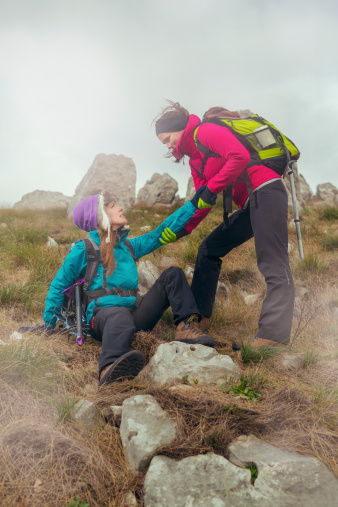 INJURIES: You can have a broken arm/ leg 	         you need a plaster 	           a twisted/ sprained ankle	           a backache	feel a pain in your leg -------------------  your leg hurts		get a cut (cut your finger) 	         you need a sticky plaster	RULE No. 1: IN CASE OF AN ACCIDENT YOU MUSTN’T PANICK!!!Now learn the vocabulary. Enjoy 